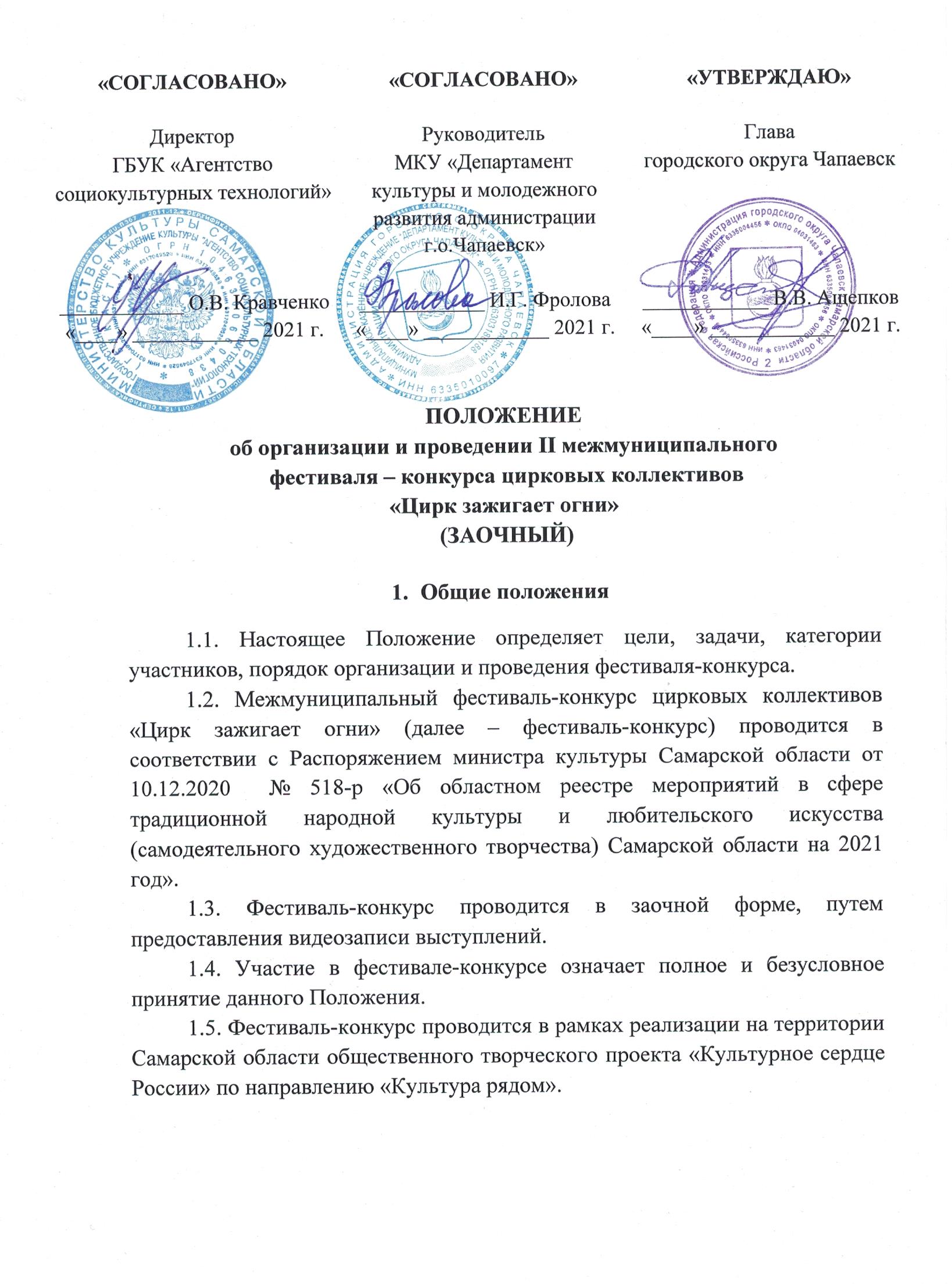 Цели и задачи фестиваля-конкурса2.1. Фестиваль-конкурс проводится в целях выявления  и поддержки талантливых детей, подростков и молодежи, создания условий для реализации их творческого потенциала в цирковом искусстве. 2.2. Задачи фестиваля-конкурса:-  сохранение и развитие традиций  циркового искусства;- создание новой творческой площадки для дальнейшего развития и привлечения талантливых детей и молодёжи;- содействие воспитанию здорового образа жизни молодежи и вовлечению их в сферу циркового искусства;- реализация возможности творческого общения цирковых коллективов.Организационная структура фестиваля-конкурса3.1. Учредитель фестиваля-конкурса:- МКУ «Департамент культуры и молодежного развития администрации городского округа Чапаевск».3.2. Организаторы фестиваля-конкурса:- МБУ «Социокультурный досуговый комплекс» г.о. Чапаевск;-  ГБУК «Агентство социокультурных технологий»;- МБУ «Ресурсный центр развития культуры, туризма и молодежной политики» г.о. Чапаевск.3.3. Фестиваль-конкурс проводится при поддержке Самарского государственного цирка им. О.Попова.3.4. С целью координации действий по организации фестиваля-конкурса и решения творческих и технических вопросов его подготовки Учредитель и Организаторы создают организационный комитет (Приложение 1). Оргкомитет: осуществляет разработку нормативных документов фестиваля-конкурса и содержательной части конкурсных испытаний;определяет форму проведения фестиваля-конкурса;консультирует участников фестиваля-конкурса по организационным вопросам;обеспечивает содержательное соответствие всех мероприятий фестиваля-конкурса его целям и задачам;рассматривает заявки и информирует участников о правилах проведения фестиваля-конкурса;осуществляет подготовку и проведение фестиваля-конкурса.Порядок и условия проведения фестиваля-конкурса4.1. Заявки подаются до 10 ноября 2021 года (включительно).Номера принимаются в видео формате. Разрешение картинки Full HD: 1920х1080, в формате mp4, горизонтальная ориентация экрана, хорошего качества, без дрожания камеры, без посторонних звуков.Участники направляют в адрес Оргкомитета фестиваля-конкурса заявку (Приложение 3) с приложением видеозаписи выступления или ссылку на видеозапись на электронную почту festchap@mail.ru с пометкой «Цирк зажигает огни».Дата оглашения результатов 22 ноября 2021 года.4.3. Участники фестиваля-конкурса: цирковые коллективы культурно-досуговых учреждений, учреждений дополнительного образования Самарской области и других регионов Российской Федерации, а также отдельные исполнители, имеющие соответствующий фестивалю-конкурсу репертуар (далее - участники).4.4.   Количественный состав участников фестиваля-конкурса: - соло;- дуэт;- малая форма (3-5 человек);- ансамбль (от 6 человек).4.5. В фестивале-конкурсе принимают участие цирковые коллективы и индивидуальные исполнители следующих возрастных категорий:- 5-7 лет;- 8-10 лет;- 11-14 лет;- 15-18 лет;-  19-25 лет;-  смешанная категория.4.6. В фестивале-конкурсе участники представляют номера в следующих жанрах циркового искусства: -  акробатика;-  каучук-пластика;-  жонглирование;- эквилибристика (ручная, катушки, вольностоящая и переходная лестница, проволока, моноцикл и т.д.);-  музыкальная эксцентрика, клоунада, пантомима, пародия);- воздушная гимнастика (кольцо, полотна, ремни, корд де парель, бамбук, корд де волан и т.д.);-  оригинальный жанр (хула-хупы, дьяболо и др.);- иллюзион (фокусники, иллюзионисты, мнемотехника);- шоу-представление.4.7. Каждый коллектив или индивидуальный исполнитель представляет на фестиваль-конкурс номера продолжительностью не менее 3-х, но не более 5 минут для индивидуальных номеров; не менее 3-х, но не более  7 минут – для групповых.4.8.  Конкурсные ограничения:- не разрешена демонстрация номеров с использованием животных, живого огня, битых стекол; - руководители самодеятельных детских коллективов берут на себя ответственность за получение согласия на участие в конкурсе для конкурсантов, не достигших 18 лет от родителей или лиц их заменяющих.Порядок оценки и подведение итогов фестиваля-конкурса5.1. Жюри фестиваля-конкурса формируется из ведущих деятелей циркового, хореографического и театрального искусства (Приложение 2).Жюри обладает исключительным правом принятия решений о награждении победителей.5.2. Критерии оценки:-  профессионализм исполнителя (техника исполнения номера, сложность);- художественное оформление номера (костюм, прическа, грим, оформление реквизита, культура исполнения);- артистизм;- режиссерская  постановка номера (раскрытие  художественного образа, соответствие  музыкального сопровождения возрасту).5.3. Распределение призовых мест в конкурсной программе производится на основании протокола жюри и количества набранных баллов по каждому отдельному номеру. Расчет баллов производится на основании рекомендуемых критериев и оценивается по 10-бальной системе каждым членом жюри.5.4. Жюри определяет победителей и присуждает:- гран-при фестиваля-конкурса лучшему творческому номеру;- награду в каждом жанре и возрастной категории (1, 2, 3 премия – лауреат, дипломант, участник, специальные призы).Жюри имеет право: в каждой возрастной группе наградить участников специальными дипломами, не присуждать призовое место, присуждать несколько призовых мест, вводить дополнительные поощрительные призы. Решение жюри фестиваля-конкурса является окончательным и пересмотру не подлежит.5.5. Организаторами и спонсорами могут быть учреждены дополнительные награды по согласованию с оргкомитетом и жюри фестиваля-конкурса.Финансовые условия6.1. Финансирование осуществляется в рамках п.1.1. муниципальной  программы «Развитие культуры городского округа Чапаевск» на 2018-2022 годы.6.2. Расходы по подготовке к участию в фестивале-конкурсе осуществляются за счет направляющей стороны.6.3. Организационный взнос за 1 (один) творческий номер составляет 250 рублей.6.4. Участники фестиваля-конкурса имеют возможность заказать индивидуальный, именной  диплом участника или лауреата (дуэт, трио, квартет, ансамбль). Услуга платная, цена – 100 руб.Заключительные положения7.1. Подача официальной заявки на участие в фестивале-конкурсе означает полное и безусловное принятие правил проведения фестиваля-конкурса и согласие на обработку персональных данных (Приложение 5.1 для несовершеннолетних, Приложение 5.2 для совершеннолетних).7.2. Фестиваль-конкурс проводится в соответствии с действующими на момент его проведения требованиями Роспотребнадзора. 7.3. Организаторы фестиваля-конкурса имеют право использовать фото и видео материалы, в том числе для радио и телевидения, а также для иных средств массовой информации для изготовления любых рекламных материалов.7.4. Все взаимоотношения по авторским правам и правам, смежным с авторскими, с авторскими обществами (РАО) и/или иными организациями, управляющими имущественными правами на коллективной основе, при использовании произведений в рамках фестиваля-конкурса регулируются заявителем самостоятельно и за свой счет.7.5. Возникающие спорные вопросы решаются путем переговоров с оргкомитетом  фестиваля-конкурса.7.6. Адрес оргкомитета фестиваля-конкурса: 446100, Самарская область, г.Чапаевск, ул. Комсомольская, 16,  муниципальное бюджетное учреждение «Социокультурный досуговый комплекс» городского округа Чапаевск, телефон/факс:   8(84639)2-26-07,   E-mail: festchap@mail.ruКонтактное лицо: Трофимов Николай Андреевич, менеджер МБУ «Социокультурный досуговый комплекс» г.о. Чапаевск, 8(927)905-08-96.Оргкомитетмежмуниципального фестиваля-конкурса цирковых коллективов «Цирк зажигает огни»         Председатель оргкомитета - Фролова Ирина Геннадьевна – руководитель МКУ «Департамент культуры и молодежного развития администрации г.о.Чапаевск».Члены оргкомитета:Кравченко Ольга Викторовна – директор ГБУК «Агентство социокультурных технологий»;Фильченкова Татьяна Евгеньевна – директор МБУ «Социокультурный досуговый комплекс» г.о.Чапаевск.Яштылова Татьяна Борисовна – директор «МБУ «Ресурсный центр развития культуры, туризма и молодежной политики» г.о.Чапаевск.Жюримежмуниципального фестиваля-конкурса цирковых коллективов «Цирк зажигает огни»Анкета-заявкана участие в межмуниципальном фестивале – конкурсе цирковых коллективов  «Цирк зажигает огни»Вместе с анкетой подаются:- копии свидетельств о рождении (или копии паспортов) участников;- список участников коллектива (Приложение 4);- согласие на обработку персональных данных (Приложение 5.1 для несовершеннолетних, Приложение 5.2 для совершеннолетних).ВНИМАНИЕ! Внимательно отнеситесь к заполнению заявки! На каждый творческий номер подается отдельная заявка.Заявка подается одним письмом со всеми приложениями до 10 ноября 2021 года (включительно) на электронный адрес festchap@mail.ru с пометкой «Цирк зажигает огни».Список участников межмуниципального фестиваля – конкурса цирковых коллективов  «Цирк зажигает огни»_____________________________________________________________________Название коллективаСОГЛАСИЕ на обработку персональных данныхЯ,_____________________________________________________________________,(Ф.И.О полностью)серия ________№___________ , выдан _________________________________________________________________________________________________________________________(вид документа, удостоверяющего личность)_____________________________________________________________________________(дата выдачи, наименование органа, выдавшего документ)проживающий (ая) по адресу:____________________________________________________с целью участия в межмуниципальном фестивале-конкурсе цирковых коллективов «Цирк зажигает огни» даю согласие МБУ «Социокультурный досуговый комплекс» г.о. Чапаевск (ул. Комсомольская, д.16):на автоматизированную, а также без использования средств автоматизации, обработку персональных данных моего ребенка, в соответствии со статьей 9 Федерального закона «О персональных данных», а именно на совершение действий, предусмотренных пунктом 3 статьи 3 Федерального закона «О персональных данных».Подтверждаю, что давая такое Согласие, я действую по собственной воле и в интересах своего ребенка. Согласие может быть отозвано по письменному заявлению. Настоящее Согласие дается на период до  истечения  сроков  хранения соответствующей  информации или документов, содержащих указанную информацию, определяемых в соответствии с  законодательством Российской Федерации.Примечание: согласие на обработку персональных данных несовершеннолетних лиц подписывают их законные представители.СОГЛАСИЕ на обработку персональных данныхЯ,_____________________________________________________________________,(Ф.И.О полностью)серия ________№___________ , выдан _________________________________________________________________________________________________________________________(вид документа, удостоверяющего личность)_____________________________________________________________________________(дата выдачи, наименование органа, выдавшего документ)проживающий (ая) по адресу:___________________________________________________,с целью участия в межмуниципальном фестивале-конкурсе цирковых коллективов «Цирк зажигает огни» даю согласие МБУ «Социокультурный досуговый комплекс» г.о. Чапаевск (ул. Комсомольская, д.16):на автоматизированную, а также без использования средств автоматизации, обработку моих персональных данных, в соответствии со статьей 9 Федерального закона «О персональных данных», а именно на совершение действий, предусмотренных пунктом 3 статьи 3 Федерального закона «О персональных данных».Подтверждаю, что давая такое Согласие, я действую по собственной воле и в своих интересах. Согласие может быть отозвано по письменному заявлению. Настоящее Согласие дается на период до  истечения  сроков  хранения соответствующей  информации или документов, содержащих указанную информацию, определяемых в соответствии с  законодательством Российской Федерации.Приложение 1к Положению об организации и проведении межмуниципального фестиваля-конкурса цирковых коллективов «Цирк зажигает огни»Приложение 2к Положению об организации и проведении межмуниципального фестиваля-конкурса цирковых коллективов «Цирк зажигает огни»Члены жюри:Члены жюри:Блинчиков Валерий Александрович директор филиала ФКП «Российская государственная цирковая компания» «Самарский государственный цирк» им. О.Попова (по согласованию)Болонина Надежда Сергеевназаместитель директора по организационно-творческой деятельности и связям с общественностью ГБУК «Агентство социокультурных технологий»Драгунов Константин Юрьевич цирковой артист в жанре «клоунада», г.СызраньАхряпова Анна Сергеевнаначальник отдела стратегических инициатив МБУ «Социокультурный досуговый комплекс» г.о.Чапаевск, руководитель коллектива малых эстрадных форм «Марблз», режиссер-постановщикМоторина Ольга Валерьевнадиректор МБУ ДО «Детская школа искусств №2 «Гармония» городского округа Чапаевск, хореографОтветственный секретарь жюри:Ответственный секретарь жюри:ТрофимовНиколай Андреевичменеджер МБУ «Социокультурный досуговый комплекс» городского округа ЧапаевскПриложение 3к Положению об организации и проведении межмуниципального фестиваля-конкурса цирковых коллективов «Цирк зажигает огни»Название коллективаГород/населенный пунктКоличество участников номераНаименование учрежденияE-mail учрежденияТелефон учрежденияНазвание номераХронометражЖанрВозрастная группаФ.И.О. руководителя (полностью)Мобильный телефон руководителяE-mail руководителяБлагодарственное письмо руководителю (кому Ф.И.О.)Дополнительная информация/ссылка на видеозаписьПриложение 4к Положению об организации и проведении межмуниципального фестиваля-конкурса цирковых коллективов «Цирк зажигает огни»№ФИОДата рожденияПриложение 5.1к Положению об организации и проведении межмуниципального фестиваля-конкурса цирковых коллективов «Цирк зажигает огни»В интересах несовершеннолетнего_________________________________(ФИО несовершеннолетнего)_________________________________(дата рождения несовершеннолетнего)________________Дата___________________Подпись_________________________________________ФИОПриложение 5.2к Положению об организации и проведении межмуниципального фестиваля-конкурса цирковых коллективов «Цирк зажигает огни»________________Дата___________________Подпись_________________________________________ФИО